8- sinf  MATEMATIKA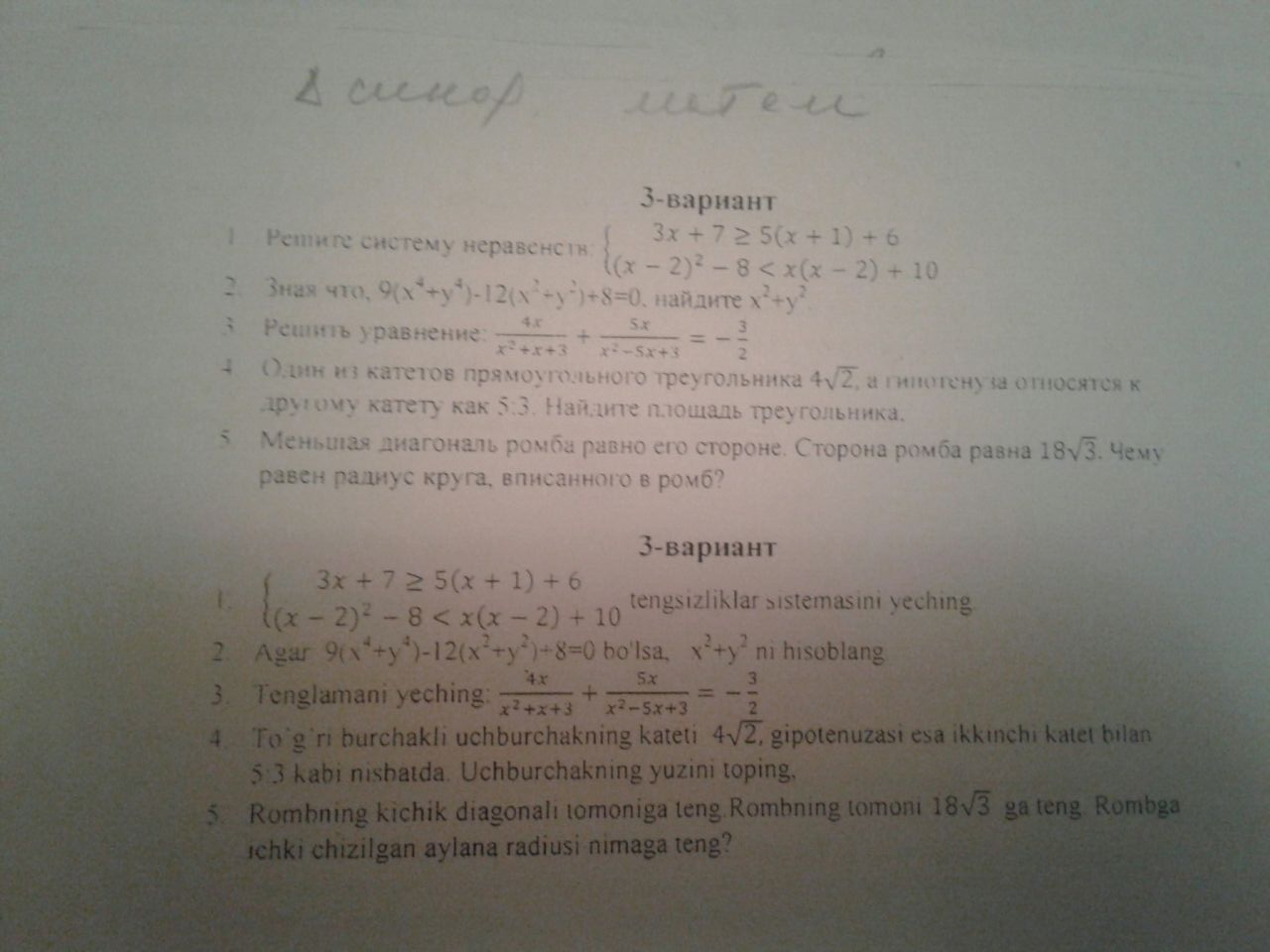 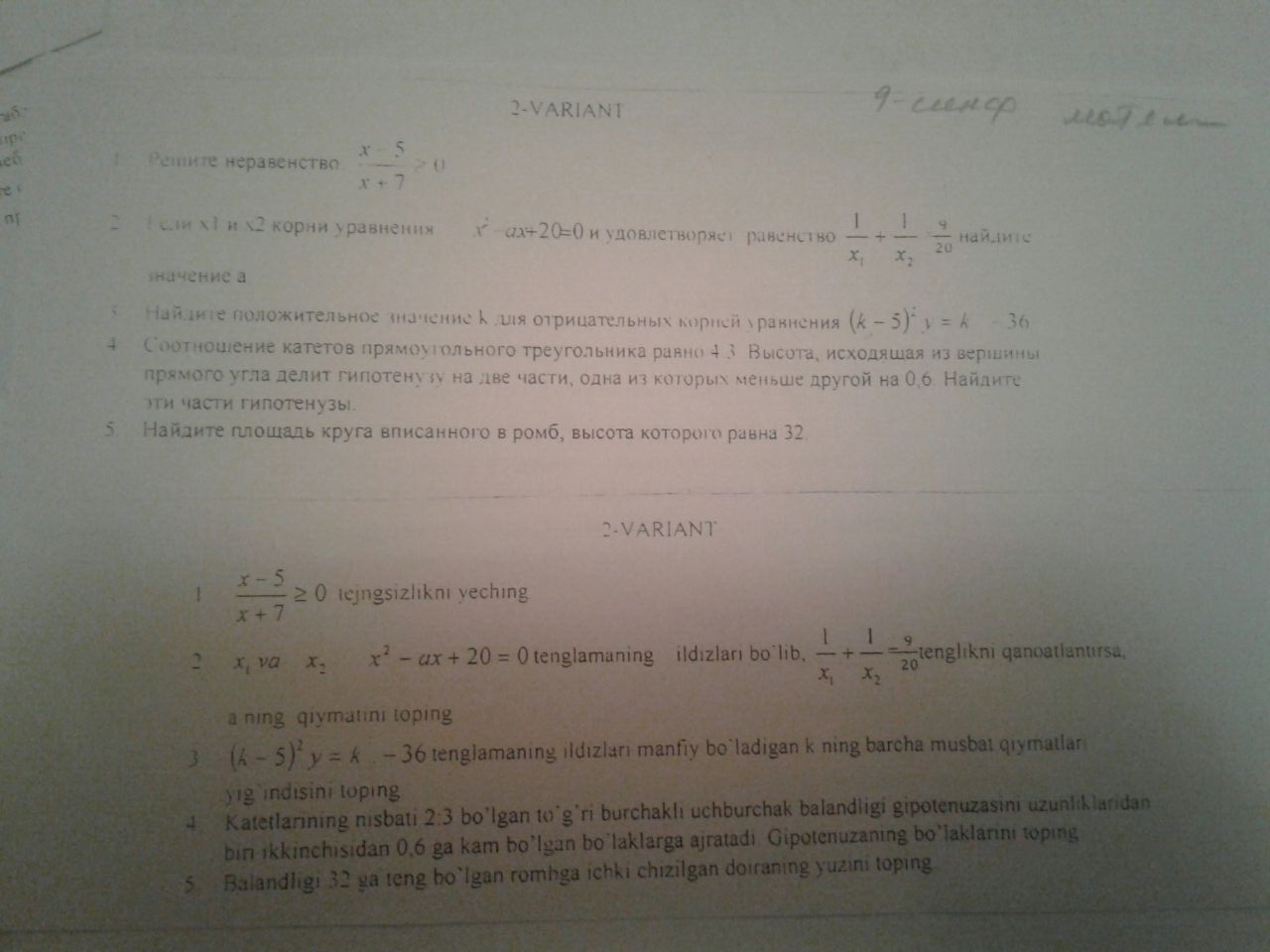 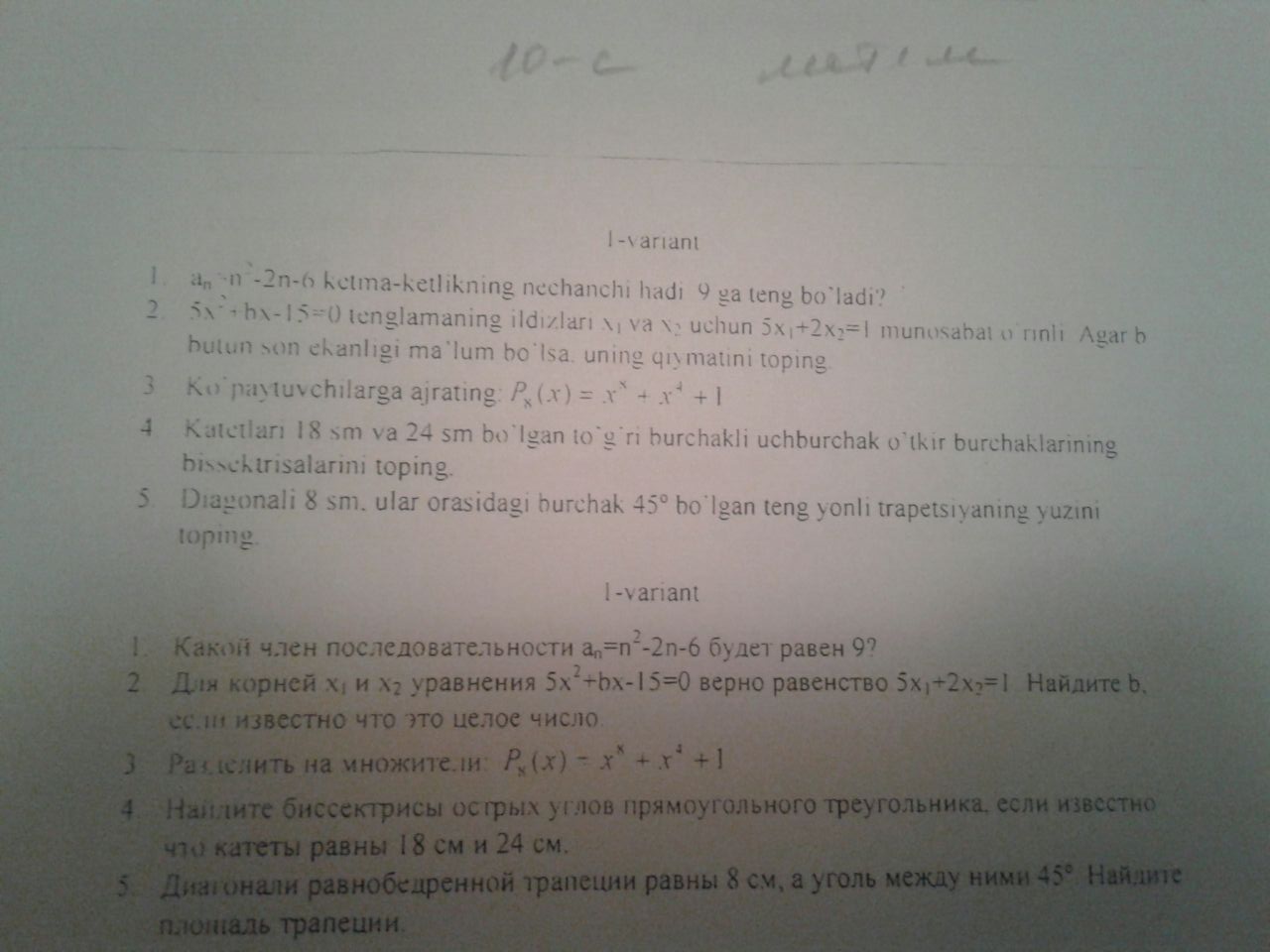 